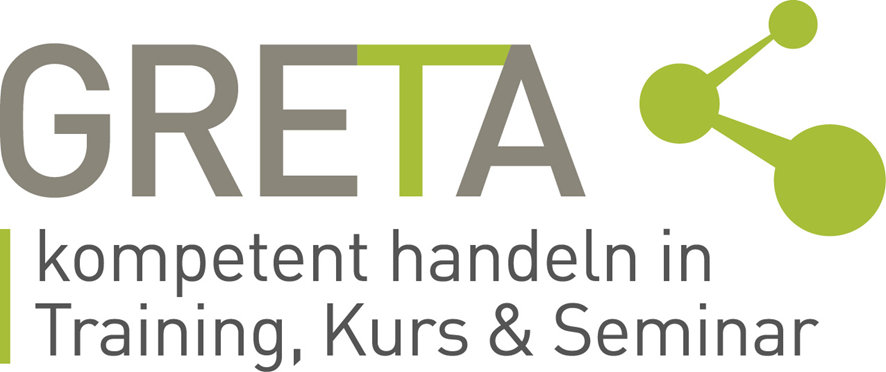 Angaben zur PersonName:Anschrift:Geburtsdatum:E-Mail:Telefonnummer:Beschäftigungssituation: 	Formale Qualifikationen: 	LehrtätigkeitenBitte geben Sie nachfolgend Ihre beruflichen Erfahrungen als Lehrende/r in der Erwachsenenbildung an und belegen diese wenn möglich anhand von Arbeitszeugnissen 
(bitte nur die drei aktuellsten)!Fortbildungen An welchen Fort- oder Weiterbildungen aus den Themenfeldern Beratung, Erwachsenenbildung oder Kompetenzerfassung haben Sie teilgenommen?Sonstige KompetenzenÜber welche Erfahrungen oder sonstigen Kompetenzen verfügen Sie zusätzlich, die Sie für eine Begutachtung und kompetenzorientierte Beratung nutzen können?  Z.B. Erfahrungen in Beratung, Kompetenzdiagnostik, Kompetenzerfassung, Rekrutierung von Bewerbern, Personalentwicklung.MotivationWas interessiert Sie an der Tätigkeit des Gutachters/der Gutachterin in GRETA und warum glauben Sie, sind Sie dafür geeignet?Ort und Datum									  UnterschriftProfilbogen GRETA Gutachter/inZeitraumZeitlicher Umfang (mtl.)ArbeitgeberThemaZeitraumSeminar/ Fortbildung/ Weiterbildung/ Qualifikation